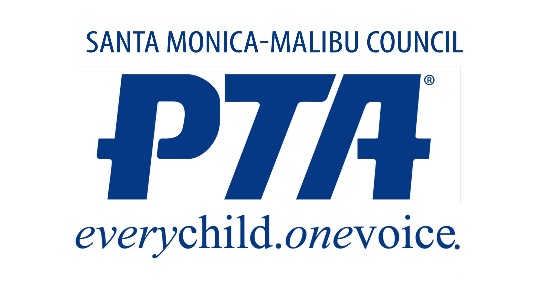 Warrant / Check RequestCheck No: ______________Date: ______________The Treasurer of Santa Monica-Malibu PTA CouncilPresident: __________________________________ Date: __________________________________Gabrielle Cohen, SMMPTA President 2021-22
Secretary: __________________________________ Date: __________________________________Jennifer Brockett, SMMPTA Secretary 2021-22Please scan copies of receipts/invoices and email to:Diana Oliver - SMMPTA Council Treasurer @smmptatreasurer@gmail.comAlternately, you can attach original receipts/invoices and email to:SMMPTA CouncilATTN: Diana Oliver, Treasurer307 Montana Ave., Apt. 302Santa Monica, CA 90403Will Please PayAMOUNTAMOUNT$ForPlease mail check toPlease mail check toEnter accounts/categories andamounts for eachreceiptEnter accounts/categories andamounts for eachreceiptEnter accounts/categories andamounts for eachreceiptEnter accounts/categories andamounts for eachreceiptEnter accounts/categories andamounts for eachreceiptEnter accounts/categories andamounts for eachreceiptTOTAL